      LOYOLA COLLEGE (AUTONOMOUS), CHENNAI – 600 034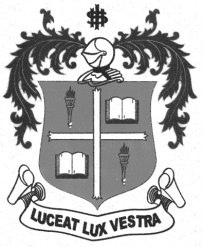     M.A. DEGREE EXAMINATION - APPLIED HISTORYFIRST SEMESTER – NOVEMBER 2012HT 1808 - CULTURAL HERITAGE OF INDIA               Date : 05/11/2012 	Dept. No. 	  Max. : 100 Marks    Time : 1:00 - 4:00                                              Part-A Answer any FOUR of the following in 100 words each:		                 (4x5=20 Marks)Max WeberThe StupaTriratnasIqda SystemDin-i- illahiRenaissancePart-B Answer any TWO of the following in 200 words each:		                 (2x10=20 Marks)State the importance of Early Vedic political assembly.Write a short note on Gupta literature.Explain the Mughal School of Paintings. List out the major objectives of the Theosophical Society. Part-C Answer any THREE of the following in 1200 words each:		       (3x20=60Marks)Elaborate the Marxian interpretation of Indian History.  Write an essay on the reforms of Allauddin Khalji.Evaluate the cultural and religious contribution of Mughals.Discuss the causes for the decline of traditional economy in mid 19th century in India.Narrate the influence of the western culture on India.**********